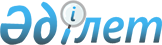 Көлік және тасымалдау саласында қолданылатын анықтамалықтар мен сыныптауыштар туралыЕуразиялық экономикалық комиссия Алқасының 2019 жылғы 16 сәуірдегі № 67 шешімі
      2014 жылғы 29 мамырдағы Еуразиялық экономикалық одақ туралы шарттың 86-бабына, Еуразиялық экономикалық одақ шеңберінде ақпараттық-коммуникациялық технологиялар және ақпараттық өзара іс-қимыл туралы хаттаманың (көрсетілген Шартқа № 3 қосымша) 4 және 7-тармақтарына сәйкес және Еуразиялық экономикалық комиссия Алқасының 2015 жылғы 17 қарашадағы № 155 шешімімен бекітілген Еуразиялық экономикалық одақтың нормативтік-анықтамалық ақпаратының бірыңғай жүйесі туралы ережені басшылыққа ала отырып, Еуразиялық экономикалық комиссия Алқасы шешті:
      1. Қоса беріліп отырған:
      жол жүру түрлерінің анықтамалығы;
      тасымалдау түрлерінің сыныптауышы;
      автомобиль көлік құралдары типтерінің сыныптауышы бекітілсін.
      2. Осы Шешіммен бекітілген анықтамалықтар мен сыныптауыштар Еуразиялық экономикалық одақтың нормативтік-анықтамалық ақпаратының бірыңғай жүйесі ресурстарының құрамына енгізілсін.
      3. Мынадай:
      осы Шешіммен бекітілген анықтамалар мен сыныптауыштар осы Шешім күшіне енген күннен бастап қолданылады;
      осы Шешіммен бекітілген анықтамалықтар мен сыныптауыштардың кодтық белгіленімдерін пайдалану көлік және тасымалдау саласындағы Еуразиялық экономикалық одақ шеңберіндегі жалпы процестерді іске асыру кезінде міндетті болып табылады деп белгіленсін. 
      4. Осы Шешім ресми жарияланған күнінен бастап күнтізбелік 30 күн өткен соң күшіне енеді. Жол жүру түрлерінің АНЫҚТАМАЛЫҒЫ I. Анықтамалықтан алынған егжей-тегжейлі мәліметтер II. Анықтамалықтың паспорты III. Анықтамалық құрылымының сипаттамасы
      1. Осы бөлім анықтамалықтың құрылымы мен деректемелік құрамын, оның ішінде деректемелер мәндерінің саласын және оларды қалыптастыру қағидаларын айқындайды.
      2. Анықтамалықтың құрылымы мен деректемелік құрамы кестеде келтірілген, онда мынадай алаңшалар (бағандар) қалыптастырылады:
      "деректеме мәнінің саласы" – элементтің мағынасын (семантикасын) түсіндіретін мәтін;
      "деректеменің мәнін қалыптастыру қағидалары" – элементтің мақсатын нақтылайтын, оны қалыптастыру (толтыру) қағидаларын айқындайтын мәтін немесе элементтің ықтимал мәндерінің сөздік сипаттамасы;
      "көпт." – деректеменің көптігі (міндеттілігі (опциондылығы) және деректеменің ықтимал қайталану саны).
      3. Берілетін деректер деректемелерінің көптігін көрсету үшін мынадай белгіленімдер пайдаланылады:
      1 – деректеме міндетті, қайталауға жол берілмейді; 
      n – деректеме міндетті, n рет қайталануға тиіс (n > 1);
      1..* – деректеме міндетті, шектеусіз қайталануы мүмкін; 
      n..* – деректеме міндетті, кемінде n рет қайталануға тиіс (n > 1);
      n..m – деректеме міндетті, кемінде n рет және m реттен аспайтындай қайталануға тиіс (n > 1, m > n);
      0..1 – деректеме опционалды, қайталауға жол берілмейді;
      0..* – деректеме опционалды, шектеусіз қайталануы мүмкін;
      0..m – деректеме опционалды, m реттен аспайтындай қайталануы мүмкін (m > 1).
      Кесте Анықтамалықтың құрылымы мен деректемелік құрамы  Тасымалдау түрлерінің СЫНЫПТАУЫШЫ I. Анықтамалықтан алынған егжей-тегжейлі мәліметтер II. Сыныптауыштың паспорты III. Сыныптауыш құрылымының сипаттамасы
      1. Осы бөлім сыныптауыштың құрылымы мен деректемелік құрамын, оның ішінде деректемелер мәндерінің саласын және оларды қалыптастыру қағидаларын айқындайды.
      2. Сыныптауыштың құрылымы мен деректемелік құрамы кестеде келтірілген, онда мынадай алаңшалар (бағандар) қалыптастырылады:
      "деректеме мәнінің саласы" – элементтің мағынасын (семантикасын) түсіндіретін мәтін;
      "деректеменің мәнін қалыптастыру қағидалары" – элементтің мақсатын нақтылайтын, оны қалыптастыру (толтыру) қағидаларын айқындайтын мәтін немесе элементтің ықтимал мәндерінің сөздік сипаттамасы;
      "көпт." – деректеменің көптігі (міндеттілігі (опциондылығы) және деректеменің ықтимал қайталану саны).
      3. Берілетін деректер деректемелерінің көптігін көрсету үшін мынадай белгіленімдер пайдаланылады:
      1 – деректеме міндетті, қайталауға жол берілмейді; 
      n – деректеме міндетті,  n рет қайталануға тиіс (n > 1);
      1..* – деректеме міндетті, шектеусіз қайталануы мүмкін; 
      n..* – деректеме міндетті, кемінде n рет қайталануға тиіс (n > 1);
      n..m – деректеме міндетті, кемінде n рет және m реттен аспайтындай қайталануға тиіс (n > 1, m > n);
      0..1 – деректеме опционалды, қайталауға жол берілмейді;
      0..* – деректеме опционалды, шектеусіз қайталануы мүмкін;
      0..m – деректеме опционалды, m реттен аспайтындай қайталануы мүмкін (m > 1).
      Кесте Сыныптауыштың құрылымы мен деректемелік құрамы Автомобиль көлік құралдары типтерінің СЫНЫПТАУЫШЫ I. Анықтамалықтан алынған егжей-тегжейлі мәліметтер II. Сыныптауыштың паспорты III. Сыныптауыш құрылымының сипаттамасы
      1. Осы бөлім сыныптауыштың құрылымы мен деректемелік құрамын, оның ішінде деректемелер мәндерінің саласын және оларды қалыптастыру қағидаларын айқындайды.
      2. Сыныптауыштың құрылымы мен деректемелік құрамы кестеде келтірілген, онда мынадай алаңшалар (бағандар)  қалыптастырылады:
      "деректеме мәнінің саласы" – элементтің мағынасын (семантикасын) түсіндіретін мәтін;
      "деректеменің мәнін қалыптастыру қағидалары" – элементтің мақсатын нақтылайтын, оны қалыптастыру (толтыру) қағидаларын айқындайтын мәтін немесе элементтің ықтимал мәндерінің сөздік сипаттамасы;
      "көпт." – деректеменің көптігі (міндеттілігі (опциондылығы) және деректеменің ықтимал қайталану саны).
      3. Берілетін деректер деректемелерінің көптігін көрсету үшін мынадай белгіленімдер пайдаланылады:
      1 – деректеме міндетті, қайталауға жол берілмейді; 
      n – деректеме міндетті,  n рет қайталануға тиіс (n > 1);
      1..* – деректеме міндетті, шектеусіз қайталануы мүмкін; 
      n..* – деректеме міндетті, кемінде n рет қайталануға тиіс (n > 1);
      n..m – деректеме міндетті, кемінде n рет және m реттен аспайтындай қайталануға тиіс (n > 1, m > n);
      0..1 – деректеме опционалды, қайталауға жол берілмейді;
      0..* – деректеме опционалды, шектеусіз қайталануы мүмкін;
      0..m – деректеме опционалды, m реттен аспайтындай қайталануы мүмкін (m > 1).
      Кесте Сыныптауыштың құрылымы мен деректемелік құрамы
					© 2012. Қазақстан Республикасы Әділет министрлігінің «Қазақстан Республикасының Заңнама және құқықтық ақпарат институты» ШЖҚ РМК
				
      Еуразиялық экономикалық комиссияАлқасының Төрағасы

Т. Саркисян
Еуразиялық экономикалық
комиссия Алқасының
2019 жылғы 16 сәуірдегі
№ 67 шешімімен
БЕКІТІЛГЕН
Жол жүру түрінің коды
Жол жүру түрінің атауы
10
кіру 
15
шығу 
20
транзиттік кіру
25
транзиттік шығу
Р/с
№ 
Элементтің белгіленімі
Сипаттамасы
1
2
3
1
Коды
1021
2
Типі
1 – анықтамалық
3
Атауы
Жол жүру түрлерінің анықтамалығы
4
Аббревиатура
ЖТА
5
Белгіленімі
ЕС 1021-2019 (ред. 1)
6
Анықтамалықты (сыныптауышты) қабылдау (бекіту) туралы актінің деректемелері 
Еуразиялық экономикалық комиссия Алқасының 2019 жылғы 16 сәуірдегі № 67 шешімі             
7
Анықтамалықты (сыныптауышты) қолданысқа енгізу (қолдануды бастау) күні
2019 жылғы 19 мамыр
8
Анықтамалықты (сыныптауышты) қолдануды тоқтату туралы актінің деректемелері
–
9
Анықтамалықты (сыныптауышты) қолданудың аяқталу күні
–
10
Оператор (операторлар)
Еуразиялық экономикалық комиссия 
11
Мақсаты
анықтамалық тасымалдаушылар жүзеге асыратын және көліктік (автомобильдік) бақылау нәтижелерін ресімдеу кезінде пайдаланылатын жол жүру түрлерін жүйелендіруге және кодтауға арналған
12
Аннотация (қолданылу саласы)
Еуразиялық экономикалық одақ шеңберінде жалпы процестерді іске асыру кезінде ақпараттық өзара іс-қимылды қамтамасыз ету
13
Түйін сөздер
жол түру түрі, жол жүру
14
Еуразиялық экономикалық одақ органдарының өкілеттіктері іске асырылатын сала
көлік және тасымалдау
15
Халықаралық (мемлекетаралық, өңірлік) сыныптаманы пайдалану
2 – анықтамалықтың халықаралық (мемлекетаралық, өңірлік) аналогтары жоқ
16
Еуразиялық экономикалық одаққа мүше мемлекеттердің мемлекеттік анықтамаларының (сыныптауыштарының) болуы
2 – анықтамалықтың Еуразиялық экономикалық одаққа мүше мемлекеттерде аналогтары жоқ
17
Жүйелеу (сыныптау) әдісі
1 – жүйелеудің реттік нөмірі
18
Жүргізу әдістемесі
1 – анықтамалықты жүргізудің орталықтандырылған әдістемесі. Анықтамалықтың мәндерін қосуды, өзгертуді немесе алып тастауды Еуразиялық экономикалық комиссияның актісіне сәйкес оператор орындайды. Оператор анықтамалықтан өзекті мәліметтерді Еуразиялық экономикалық одақтың нормативтік-анықтамалық ақпаратының бірыңғай жүйесінің ресурстарына орналастыруды қамтамасыз етеді. Мәні алып тасталған жағдайда анықтамалық жазбасы анықтамалық жазбасының қолданылуының аяқталуын регламенттейтін Еуразиялық экономикалық комиссияның актісі туралы мәліметтерді көрсете отырып, алып тасталған күнінен бастап қолданылмайды деп белгіленеді. Анықтамалық кодтары бірегей болып табылады, анықтамалық кодтарын, оның ішінде қолданылмайтын кодтарды қайта пайдалануға жол берілмейді.
19
Құрылымы
анықтамалықтың құрылымы туралы ақпарат (анықтамалық алаңшаларының құрамы, олардың мәндерінің саласы және қалыптастыру қағидалары) осы анықтамалықтың III бөлімінде көрсетілген
20
Деректердің құпиялылық дәрежесі
анықтамалықтан алынған мәліметтер ашық қол жеткізу ақпаратына жатады
21
Қайта қараудың белгіленген кезеңділігі
белгіленбеген
22
Өзгеріс
–
23
Анықтамалықтан (сыныптауыштан) алынған егжей-тегжейлі мәліметтерге сілтеме
анықтамалықтан алынған егжей-тегжейлі мәліметтер осы анықтамалықтың І бөлімінде келтірілген
24
Анықтамалықтан (сыныптауыштан) мәліметтерді ұсыну тәсілі
Еуразиялық экономикалық одақтың ақпараттық порталында жариялау
Деректеменің атауы
Деректеме мәнінің саласы
Деректеме мәнін қалыптастыру қағидалары 
Көпт.
1. Жол жүру түрлері
салынған деректемелер мәндерінің салаларында айқындалады
салынған деректемелерді қалыптастыру қағидаларында айқындалады
1..*
1.1. Жол жүру түрінің коды
Символдар жолы. Шаблон: [0-9]{2}
жол жүру түрінің кодтық белгіленімі кодтаудың реттік әдісі пайдаланыла отырып қалыптастырылады
1
1.2. Жол жүру түрінің атауы
символдар жолы.
Ең аз ұзындығы: 1.
Ең көп ұзындығы: 255
атауы орыс тіліндегі сөз тіркесі түрінде қалыптастырылады
1
1.3. Анықтамалық (сыныптауыш) жазбасы туралы мәліметтер
салынған деректемелер мәндерінің салаларында айқындалады
салынған деректемелерді қалыптастыру қағидаларында айқындалады
1
1.3.1. Қолданысы басталған күн
МЕМСТ ИСО 8601–2001 сәйкес күні
Еуразиялық экономикалық одақ органының актісінде көрсетілген қолданысы басталатын күнге сәйкес келеді 
1
1.3.2. Қолданысының басталуын регламенттейтін акт туралы мәліметтер
салынған деректемелер мәндерінің салаларында айқындалады
салынған деректемелерді қалыптастыру  қағидаларында айқындалады
1
1.3.2.1. Актінің түрі
қалыпқа келтірілген символдар жолы.Шаблон: \d{5}
халықаралық құқықтың нормативтік құқықтық актілері түрлерінің сыныптауышына сәйкес кодтық белгіленімі
1
1.3.2.2. Актінің нөмірі
символдар жолы.Ең аз ұзындығы: 1.Ең көп ұзындығы: 50
Еуразиялық экономикалық одақ органы актісінің нөміріне сәйкес келеді
1
1.3.2.3. Актінің күні
МЕМСТ ИСО 8601–2001 сәйкес күні
Еуразиялық экономикалық одақ органы актісін қабылдау күніне сәйкес келеді
1
1.3.3. Қолданысы аяқталатын күн
МЕМСТ ИСО 8601–2001 сәйкес күні 
Еуразиялық экономикалық одақ органының актісінде көрсетілген қолданысының аяқталу күніне сәйкес келеді
0..1
1.3.4. Қолданысының аяқталуын регламенттейтін акт туралы мәліметтер
салынған деректемелер мәндерінің салаларында айқындалады
салынған деректемелерді қалыптастыру  қағидаларында айқындалады
0..1
1.3.4.1. Актінің түрі
қалыпқа келтірілген символдар жолы. Шаблон.Шаблон: \d{5}
халықаралық құқықтың нормативтік құқықтық актілері түрлерінің сыныптауышына сәйкес кодтық белгіленімі
1
1.3.4.2. Актінің нөмірі
символдар жолы.Ең аз ұзындығы: 1.Ең көп ұзындығы: 50
Еуразиялық экономикалық одақ органы актісінің нөміріне сәйкес келеді
1
1.3.4.3. Актінің күні
МЕМСТ ИСО 8601–2001 сәйкес күні 
Еуразиялық экономикалық одақ органы актісін қабылдау күніне сәйкес келеді
1Еуразиялық экономикалық
комиссия Алқасының
2019 жылғы 16 сәуірдегі
№ 67 шешімімен
БЕКІТІЛГЕН
Тасымалдау түрінің коды
Тасымалдау түрінің атауы
10
жолаушыларды тасымалдау
11
жолаушыларды тұрақты тасымалдау
12
жолаушыларды тұрақты емес тасымалдау
20
жүк тасымалдау
21
қауіпті жүктерді тасымалдау
22
ірі габаритті жүктерді тасымалдау
23
ауыр салмақты жүктерді тасымалдау
29
өзге де жүк түрлерін тасымалдау
Р/с
№ 
Элементтің белгіленімі
Сипаттамасы
1
2
3
1
Код
2050
2
Тип
2 – сыныптауыш
3
Атауы 
тасымалдау түрлерінің сыныптауышы
4
Аббревиатура
ТТС
5
Белгіленімі
ЕК 2050-2019 (ред. 1)
6
Анықтамалықты (сыныптауышты) қабылдау (бекіту) туралы актінің деректемелері 
Еуразиялық экономикалық комиссия Алқасының 2019 жылғы 16 сәуірдегі № 67 шешімі             
7
Анықтамалықты (сыныптауышты) қолданысқа енгізу (қолдануды бастау) күні
2019 жылғы 19 мамыр                                
8
Анықтамалықты (сыныптауышты) қолдануды тоқтату туралы актінің деректемелері)
–
9
Анықтамалықты (сыныптауышты) қолданудың аяқталу күні
–
10
Оператор (операторлар)
Еуразиялық экономикалық комиссия 
11
Мақсаты
сыныптауыш көліктік (автомобильдік) бақылау нәтижелерін ресімдеу кезінде пайдаланылатын жүк және жолаушылар тасымалдау түрлерін жүйелендіруге және кодтауға арналған
12
Аннотация (қолданылу саласы)
Еуразиялық экономикалық одақ шеңберінде жалпы процестерді іске асыру кезінде ақпараттық өзара іс-қимылды қамтамасыз ету
13
Түйінді сөздер
тасымалдау, тасымалдау түрлері, жүк тасымалдау, жолаушылар тасымалдау 
14
Еуразиялық экономикалық одақ органдарының өкілеттіктері іске асырылатын сала
көлік және тасымалдау
15
Халықаралық (мемлекетаралық, өңірлік) сыныптаманы пайдалану
2 – сыныптауыштың халықаралық (мемлекетаралық, өңірлік) аналогтары жоқ
16
Еуразиялық экономикалық одаққа мүше мемлекеттердің мемлекеттік анықтамаларының (сыныптауыштарының) болуы
2 – сыныптауыштың Еуразиялық экономикалық одаққа мүше мемлекеттерде аналогтары жоқ
17
Жүйелеу (сыныптау) әдісі
2 – сыныптаудың иерархиялық әдісі
18
Жүргізу әдістемесі
1 – сыныптауышты жүргізудің орталықтандырылған әдістемесі. Сыныптауыштың мәндерін қосуды, өзгертуді немесе алып тастауды Еуразиялық экономикалық комиссияның актісіне сәйкес оператор орындайды. Оператор сыныптауыштан өзекті мәліметтерді Еуразиялық экономикалық одақтың нормативтік-анықтамалық ақпаратының бірыңғай жүйесінің ресурстарына орналастыруды қамтамасыз етеді. Мәні алып тасталған жағдайда сыныптауыш жазбасы сыныптауыш жазбасының қолданылуының аяқталуын регламенттейтін Еуразиялық экономикалық комиссияның актісі туралы мәліметтерді көрсете отырып, алып тасталған күнінен бастап қолданылмайды деп белгіленеді. Сыныптауыш кодтары бірегей болып табылады, сыныптауыш кодтарын, оның ішінде қолданылмайтын кодтарды қайта пайдалануға жол берілмейді.
19
Құрылымы
сыныптауыштың құрылымы туралы ақпарат (сыныптауыш алаңшаларының құрамы, олардың мәндерінің саласы және қалыптастыру қағидалары) осы анықтамалықтың III бөлімінде көрсетілген
20
Деректердің құпиялылық дәрежесі
сыныптауыштан алынған мәліметтер ашық қол жеткізу ақпаратына жатады
21
Қайта қараудың белгіленген кезеңділігі
белгіленбеген
22
Өзгеріс
–
23
Анықтамалықтан (сыныптауыштан) алынған егжей-тегжейлі мәліметтерге сілтеме
сыныптауыштан алынған егжей-тегжейлі мәліметтер осы анықтамалықтың І бөлімінде келтірілген
24
Анықтамалықтан (сыныптауыштан) мәліметтерді ұсыну тәсілі
Еуразиялық экономикалық одақтың ақпараттық порталында жариялау
Деректеменің атауы
Деректеме мәнінің саласы
Деректеме мәнін қалыптастыру қағидалары 
Көпт.
1. Тасымалдау түрлері
салынған деректемелер мәндерінің салаларында айқындалады
салынған деректемелерді қалыптастыру қағидаларында айқындалады
1..*
1.1. Тасымалдау түрінің коды
Символдар жолы. Шаблон: [0-9]{2}
тасымалдау түрінің кодтық белгіленімі кодтаудың сериялық-реттік әдісі пайдаланыла отырып қалыптастырылады
1
1.2. Тасымалдау түрінің атауы
символдар жолы.
Ең аз ұзындығы: 1.
Ең көп ұзындығы: 255
атауы орыс тіліндегі сөз тіркесі түрінде қалыптастырылады
1
1.3. Анықтамалық (сыныптауыш) жазбасы туралы мәліметтер
салынған деректемелер мәндерінің салаларында айқындалады
салынған деректемелерді қалыптастыру қағидаларында айқындалады
1
1.3.1. Қолданысы басталған күн
МЕМСТ ИСО 8601–2001 сәйкес күні
Еуразиялық экономикалық одақ органының актісінде көрсетілген қолданысы басталатын күнге сәйкес келеді 
1
1.3.2. Қолданысының басталуын регламенттейтін акт туралы мәліметтер
салынған деректемелер мәндерінің салаларында айқындалады
салынған деректемелерді қалыптастыру  қағидаларында айқындалады
1
1.3.2.1. Актінің түрі
қалыпқа келтірілген символдар жолы.Шаблон: \d{5}
халықаралық құқықтың нормативтік құқықтық актілері түрлерінің сыныптауышына сәйкес кодтық белгіленімі
1
1.3.2.2. Актінің нөмірі
символдар жолы.Ең аз ұзындығы: 1.Ең көп ұзындығы: 50
Еуразиялық экономикалық одақ органы актісінің нөміріне сәйкес келеді
1
1.3.2.3. Актінің күні
МЕМСТ ИСО 8601–2001 сәйкес күні
Еуразиялық экономикалық одақ органы актісін қабылдау күніне сәйкес келеді
1
1.3.3. Қолданысы аяқталған күн
МЕМСТ ИСО 8601–2001 сәйкес күні 
Еуразиялық экономикалық одақ органының актісінде көрсетілген қолданысының аяқталу күніне сәйкес келеді
0..1
1.3.4. Қолданысының аяқталуын регламенттейтін акт туралы мәліметтер
салынған деректемелер мәндерінің салаларында айқындалады
салынған деректемелерді қалыптастыру  қағидаларында айқындалады
0..1
1.3.4.1. Актінің түрі
қалыпқа келтірілген символдар жолы. Шаблон.Шаблон: \d{5}
халықаралық құқықтың нормативтік құқықтық актілері түрлерінің сыныптауышына сәйкес кодтық белгіленімі
1
1.3.4.2. Актінің нөмірі
символдар жолы.Ең аз ұзындығы: 1.Ең көп ұзындығы: 50
Еуразиялық экономикалық одақ органы актісінің нөміріне сәйкес келеді
1
1.3.4.3. Актінің күні
МЕМСТ ИСО 8601–2001 сәйкес күні
Еуразиялық экономикалық одақ органы актісін қабылдау күніне сәйкес келеді
1Еуразиялық экономикалық
комиссия Алқасының
2019 жылғы 16 сәуірдегі
№ 67 шешімімен
БЕКІТІЛГЕН
Автомобиль көлік құралы типінің коды 
Автомобиль көлік құралы типінің атауы
10
Жүктерді тасымалдау кезінде пайдаланылатын көлік құралдары
11
жүк автомобильі
12
тіркемесі бар жүк автомобильі
13
автомобиль (ершікті) тартқыш
14
жартылай тіркемесі бар автомобильді (ершікті) тартқыш
15
шасси
19
жүктерді тасымалдау кезінде пайдаланылатын өзге де көлік құралдары
20
жолаушыларды тасымалдау кезінде пайдаланылатын көлік құралдары
21
жүргізушінің орнын қоса алғанда, отыруға арналған 9-дан астам орны бар, оның ішінде багажды тасымалдауға арналған тіркемесі бар жолаушылар мен багажды тасымалдауға арналған автомобиль көлік құралы
29
жолаушыларды тасымалдау кезінде пайдаланылатын өзге де көлік құралдары
Р/с
№ 
Элементтің белгіленімі
Сипаттамасы
1
2
3
1
Коды
2051
2
Типі
2 – сыныптауыш
3
Атауы 
автомобиль көлік құралдары типінің сыныптауышы
4
Аббревиатура
АКҚТС
5
Белгіленімі
ЕК 2050-2019 (ред. 1)
6
Анықтамалықты (сыныптауышты) қабылдау (бекіту) туралы актінің деректемелері 
Еуразиялық экономикалық комиссия Алқасының 2019 жылғы 16 сәуірдегі № 67 шешімі             
7
Анықтамалықты (сыныптауышты) қолданысқа енгізу (қолдануды бастау) күні
2019 жылғы 19 мамыр                                
8
Анықтамалықты (сыныптауышты) қолдануды тоқтату туралы актінің деректемелері)
–
9
Анықтамалықты (сыныптауышты) қолданудың аяқталу күні
–
10
Оператор (операторлар)
Еуразиялық экономикалық комиссия 
11
Мақсаты
сыныптауыш көліктік (автомобильдік) бақылау нәтижелерін ресімдеу кезінде пайдаланылатын автомобиль көлік құралдарының типтерін жүйелендіруге және кодтауға арналған
12
Аннотация (қолданылу саласы)
Еуразиялық экономикалық одақ шеңберінде жалпы процестерді іске асыру кезінде ақпараттық өзара іс-қимылды қамтамасыз ету
13
Түйін сөздер
автомобиль көлік құралының типі
14
Еуразиялық экономикалық одақ органдарының өкілеттіктері іске асырылатын сала
көлік және тасымалдау
15
Халықаралық (мемлекетаралық, өңірлік) сыныптаманы пайдалану
2 – сыныптауыштың халықаралық (мемлекетаралық, өңірлік) аналогтары жоқ
16
Еуразиялық экономикалық одаққа мүше мемлекеттердің мемлекеттік анықтамаларының (сыныптауыштарының) болуы
2 – сыныптауыштың Еуразиялық экономикалық одаққа мүше мемлекеттерде аналогтары жоқ
17
Жүйеге келтіру (сыныптау) әдісі
2 – сыныптаудың иерархиялық әдісі
18
Жүргізу әдістемесі
1 – сыныптауышты жүргізудің орталықтандырылған әдістемесі. Сыныптауыштың мәндерін қосуды, өзгертуді немесе алып тастауды Еуразиялық экономикалық комиссияның актісіне сәйкес оператор орындайды. Оператор сыныптауыштан өзекті мәліметтерді Еуразиялық экономикалық одақтың нормативтік-анықтамалық ақпаратының бірыңғай жүйесінің ресурстарына орналастыруды қамтамасыз етеді. Мәні алып тасталған жағдайда сыныптауыш жазбасы сыныптауыш жазбасының қолданылуының аяқталуын регламенттейтін Еуразиялық экономикалық комиссияның актісі туралы мәліметтерді көрсете отырып, алып тасталған күнінен бастап қолданылмайды деп белгіленеді. Сыныптауыш кодтары бірегей болып табылады, сыныптауыш кодтарын, оның ішінде қолданылмайтын кодтарды қайта пайдалануға жол берілмейді.
19
Құрылымы
сыныптауыштың құрылымы туралы ақпарат (сыныптауыш алаңшаларының құрамы, олардың мәндерінің саласы және қалыптастыру қағидалары) осы анықтамалықтың III бөлімінде көрсетілген
20
Деректердің құпиялылық дәрежесі
сыныптауыштан алынған мәліметтер ашық қол жеткізу ақпаратына жатады
21
Қайта қараудың белгіленген кезеңділігі
белгіленбеген
22
Өзгеріс
–
23
Анықтамалықтан (сыныптауыштан) алынған егжей-тегжейлі мәліметтерге сілтеме
сыныптауыштан алынған егжей-тегжейлі мәліметтер осы анықтамалықтың І бөлімінде келтірілген
24
Анықтамалықтан (сыныптауыштан) мәліметтерді ұсыну тәсілі
Еуразиялық экономикалық одақтың ақпараттық порталында жариялау
Деректеменің атауы
Деректеме мәнінің саласы
Деректеме мәнін қалыптастыру қағидалары 
Көпт.
1. Автомобиль көлік құралдарының типтері
салынған деректемелер мәндерінің салаларында айқындалады
салынған деректемелерді қалыптастыру қағидаларында айқындалады
1..*
1.1. Автомобиль көлік құралы типінің коды
Символдар жолы. Шаблон: [0-9]{2}
автомобиль көлік құралы типінің кодтық белгіленімі кодтаудың сериялық-реттік әдісі пайдаланыла отырып қалыптастырылады
1
1.2. Көлік құралы типінің сипаттамасы
символдар жолы.
Ең аз ұзындығы: 1.
Ең көп ұзындығы: 255
атауы орыс тіліндегі сөз тіркесі түрінде қалыптастырылады
1
1.3. Анықтамалық (сыныптауыш) жазбасы туралы мәліметтер
салынған деректемелер мәндерінің салаларында айқындалады
салынған деректемелерді қалыптастыру қағидаларында айқындалады
1
1.3.1. Қолданысы басталған күн
МЕМСТ ИСО 8601–2001 сәйкес күні
Еуразиялық экономикалық одақ органының актісінде көрсетілген қолданысы басталатын күнге сәйкес келеді 
1
1.3.2. Қолданысының басталуын регламенттейтін акт туралы мәліметтер
салынған деректемелер мәндерінің салаларында айқындалады
салынған деректемелерді қалыптастыру  қағидаларында айқындалады
1
1.3.2.1. Актінің түрі
қалыпқа келтірілген символдар жолы.Шаблон: \d{5}
халықаралық құқықтың нормативтік құқықтық актілері түрлерінің сыныптауышына сәйкес кодтық белгіленімі
1
1.3.2.2. Актінің нөмірі
символдар жолы.Ең аз ұзындығы: 1.Ең көп ұзындығы: 50
Еуразиялық экономикалық одақ органы актісінің нөміріне сәйкес келеді
1
1.3.2.3. Актінің күні
МЕМСТ ИСО 8601–2001 сәйкес күні
Еуразиялық экономикалық одақ органы актісін қабылдау күніне сәйкес келеді
1
1.3.3. Қолданысы аяқталған күн
МЕМСТ ИСО 8601–2001 сәйкес күні
Еуразиялық экономикалық одақ органының актісінде көрсетілген қолданысының аяқталу күніне сәйкес келеді
0..1
1.3.4. Қолданысының аяқталуын регламенттейтін акт туралы мәліметтер
салынған деректемелер мәндерінің салаларында айқындалады
салынған деректемелерді қалыптастыру  қағидаларында айқындалады
0..1
1.3.4.1. Актінің түрі
қалыпқа келтірілген символдар жолы. Шаблон.Шаблон: \d{5}
халықаралық құқықтың нормативтік құқықтық актілері түрлерінің сыныптауышына сәйкес кодтық белгіленімі
1
1.3.4.2. Актінің нөмірі
символдар жолы.Ең аз ұзындығы: 1.Ең көп ұзындығы: 50
Еуразиялық экономикалық одақ органы актісінің нөміріне сәйкес келеді
1
1.3.4.3. Актінің күні
МЕМСТ ИСО 8601–2001 сәйкес күні 
Еуразиялық экономикалық одақ органы актісін қабылдау күніне сәйкес келеді
1